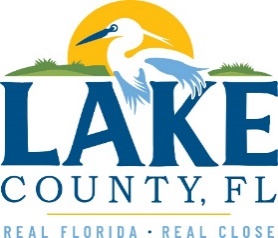 Office of Procurement ServicesP.O. Box 7800 • 315 W. Main St., Suite 416 • Tavares, FL 32778SOLICTATION: Court Administration Cameras				05/01/2023Vendors are responsible for the receipt and acknowledgement of all addenda to a solicitation. Confirm acknowledgement by including an electronically completed copy of this addendum with submittal.  Failure to acknowledge each addendum may prevent the submittal from being considered for award.THIS ADDENDUM DOES NOT CHANGE THE DATE FOR RECEIPT OF PROPOSALS.QUESTIONS/RESPONSESWhat version of the Avigilon AMS are you currently operating upon?Response: ACC 7Are there any restrictions or schedule for site access to perform work?Response: The camera being put in over the security station in the lobby will need to be done after hours. Any other internal cameras that need to be reached with a lift and cannot be safely cordoned off, will also need to be done after hours.Is solar an acceptable power source for local power at camera pole location that does not have access to power?Response: NoAre there existing pathways for the cable runs?Response: For replacement camera locations, yes. For brand new locations, no.Please verify that the contractor is to provide the NVR5-STD-64TB-S19-NA video recording server, ACC7-ENT licenses (one per camera) and ACC7-ENT-SMART-3YR software service smart plan (one per camera).Response: YesAre any workstations and/or monitors required for this project?Response: NoWill installation work in the public areas of the courthouse be allowed to be performed during normal business hours, or will that work need to be performed on nights and weekends?Response: The camera being put in over the security station in the lobby will need to be done after hours. Any other internal cameras that need to be reached with a lift and cannot be safely cordoned off, will also need to be done after hours.Please provide specifications on type (concrete, metal, steel), finish, and height of new camera pole required behind the courthouse. Response: 13.5’ high. No preference on material.Do any existing analog video recorders need to be removed?Response: NoWill the 8 existing analog cameras in the main entrance and lobby area that are not being replaced (2 near north wing, 2 under bridge, 2 in entry vestibule, one in corridor to public counter, and one near elevator bank) required to be removed?Response: NoRegarding the fisheye camera shown on the plans directly above the security screening area in the main lobby, with the ceiling height at 25’ +/-, the county may not be able to view the level of detail expected (items in baskets passing through x-ray machines for example) from an 8MP panoramic camera at that height.  Also, the installation of this camera will likely require disassembling parts of the screening area enclosure to use a manlift to install the camera.  Will consideration be given to replacing this camera with a 15MP H4A 180-degree multi-imager camera either wall mounted or mounted under the bridge in the lobby? Response: The camera can be mounted to the metal fixture above the screening area which is lower than 25’.Is it acceptable to parapet mount the 180-degree multi-imager camera on the east side from the roof level as opposed to wall mounting?   The existing fence and landscaping in that area may prevent using a manlift in that area without disassembling the fence or damaging the landscaping. Response: The County has no issue with parapet mounting.Is 12’ above finished grade an acceptable mounting height for new exterior cameras (other than roof level PTZ’s)?  Response: YesPlease confirm that location of new exterior cameras will be at location of the existing camera.Response: If it is a replacement, yes.Regarding the camera at the pedestrian bridge crossing Main Street to the detention center, is it the intent to mount the camera on the concrete column supporting the bridge on the courthouse side of Main Street?Response: The intent is to get a view of the bus stop and sidewalk leading to the foot of the courthouse steps. The concrete column is fine as long as the camera view meets that intent.There were no comments regarding the additional Avigilon Servers that will be required to support the camera processing and storage for these additional cameras. How many days storage are you looking to record these cameras at what recording rate and quality settings for the cameras? Are you going to record 24/7 or schedule recording on motion?Response: 30 days minimum on storage. Current cameras are recording H.264, ADSM Auto, 7.0 ips image rate and Avigilon’s default image quality. Record on motion.You didn’t address the licensing for the Avigilon cameras. Are you specifying Core, Standard or Enterprise licensing? Should match up with the existing Avigilon system licensing.Response: The project drawings layout ACC7-Enterprise.Can we convert the existing coaxial cabling to a network connection using converter modules to save costs? There would be no loss in system quality operation.Response: NoIs there a spec for the type of pole we need to use? If not, what color, size (inground included), and style would we need to use?Response: No. No preference.If we can retain the same coverage by mounting the camera to the building, can we forgo having to install them on poles?Response: There is only one new pole on the scope and coverage of the desired area would not be possible from the courthouse structures.What expectations does the county have once notice to proceed has been issued to the winning bidder for that bidder’s time to complete the shop drawing and submittal package, submit it to the county for approval and then carry out the procurement process for materials?Response: As stated in the Scope of Work, Section 2.4. Project completion shall be within 180 days of Notice to Proceed.Can bidders access the construction drawings for the building?Response: These be viewed by scheduling an appointment with the Procurement Office.Are there as-built systems drawings available for the existing video surveillance system?Response: There are no as-builts for the existing video surveillance systemWhat workspace access will be provided above and around the area where the overhead camera viewing the security check location is to be?Response: Access above and around the security check point will be accessible in order for the Contractor to safely and properly install the camera.Can a surface mount raceway be installed to accommodate the installation of cameras at locations where the interior wall is not accessible? Response: Surface mounting is acceptable where interior wall is not accessible. Are there any aesthetic qualifications for said raceway if interior, if exterior? Response: Raceways shall be painted to match interior/exterior. Where are the approved stub out locations to satisfy the installation of the camera serving the area at CPE-09?Response: The awarded Contractor shall propose stub out locations to Facilities Management prior to camera installation. Will the county be responsible for all high voltage power requirements needed to fulfill the scope?Response: The Contractor shall be responsible for high voltage requirements. If ceiling or wall access panels/hatches are required for the installation of cameras and cabling, will it be the contractor’s responsibility to provide and install them?Response: The Contractor shall be responsible for obtaining and installing wall access panels/hatches as needed. Who will be responsible for providing 120VAC power to the new camera pole behind the courthouse?  If contractor, where is the nearest available electrical supply panel?Response: The Contractor shall be responsible for providing power to the new camera pole.  The nearest electrical supply panel is located in the electrical room near the sallyport dock. Is any lightning protection or grounding required for the new camera pole behind the courthouse?Response: The new camera pole shall be grounded to the pole, alongside a proper grounding system installed at the base. Will saw cutting and patching pavement for the installation of new underground conduit(s) from the new camera pole behind the courthouse back to the courthouse building be acceptable?Response: Saw cutting and patching pavement is acceptable but shall be as minimal as possible.  Patching shall match the current asphalt. Who will be responsible for roof penetrations (if required) for the PTZ cameras?Response: The Contractor shall be responsible for any required roof penetrations. Please verify that the contractor will be responsible to supply any manflift(s) or aerial platform(s) required for installation.Response: The Contractor shall provide all equipment needed to complete the project.Will the county provide a location to park manlifts or aerial platforms when not in use?Response: The County will provide an area in the parking lot for parking of manlifts or aerial platforms as needed.Will the county be providing secure storage and laydown space for installation materials during installation?Response: The County has a maintenance room that can be used for storage as needed. Will existing analog camera cabling be allowed to be abandoned in place?Response: All existing analog cabling shall be removed by the Contractor. Who will be responsible for covering holes, patching, and painting for removed cameras?Response: The Contractor shall be responsible for covering holes, patching, and painting for remove cameras.  Paint color shall match existing paint used.Is there existing fiber optic cabling and power installed to the existing camera pole near W. Maud Street?  There is an existing enclosure near the top of the pole, which we were unable to open and verify during the site walk.Response: The is no fiber optic cabling to the pole; however, there is power.Will there be any permit costs for this project?Response: The Contractor shall be responsible for verifying permitting requirements and obtaining permits as required.What is the timeframe/schedule of installation and when would any liquidated damages take effect?Response: As stated in the Scope of Work, Section 2.4. Project completion shall be within 180 days of Notice to Proceed.Is there going to be a conduit run from the main building to the pole locations or are we responsible for that?Response: The Contractor shall be responsible for running conduit. ACKNOWLEDGEMENTFirm Name:  I hereby certify that my electronic signature has the same legal effect as if made under oath; that I am an authorized representative of this vendor and/or empowered to execute this submittal on behalf of the vendor.  Signature of Legal Representative Submitting this Bid:  Date: Print Name: Title: Primary E-mail Address: Secondary E-mail Address: 